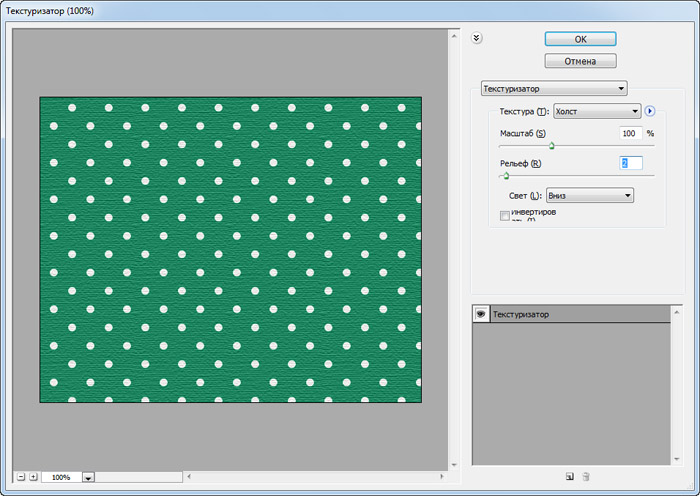 Ещё один важный параметр — направление света. Здесь можно поэкспериментировать в поисках наиболее интересного варианта. Я поставила значение «Вверх и влево»: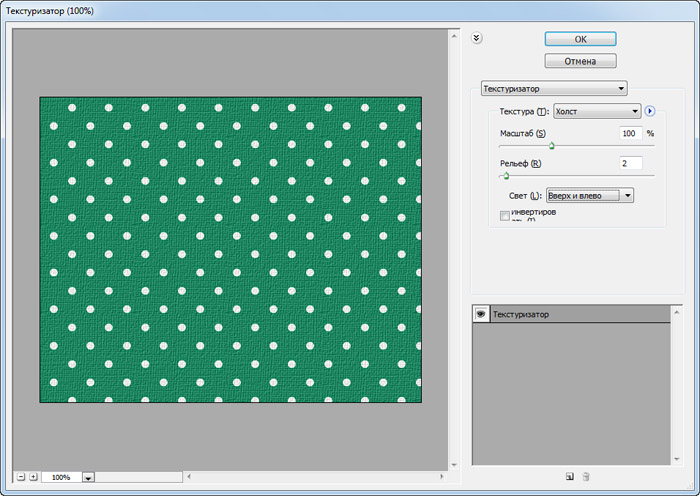 Как видите, изображение заметно изменилось.В завершение можно немного добавить резкость, подкорректировать цвет, яркость...Вот такая получилась холстинка, зелёная в белый горошек: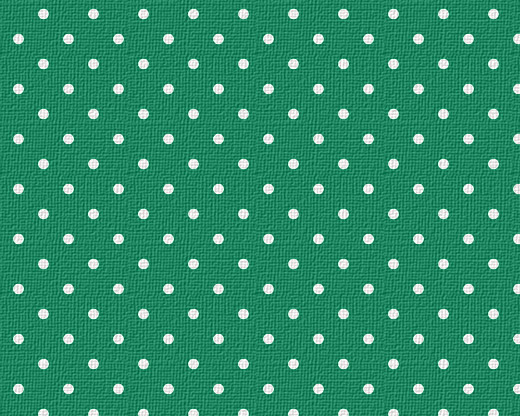 Способ второй.Этот способ также основан на использовании встроенного фильтра «Текстуризатор» и текстуры «Холст», но в итоге получится имитация уже другой ткани.Создадим новый документ размером 500×500 пикселей и зальём его цветом «d17975».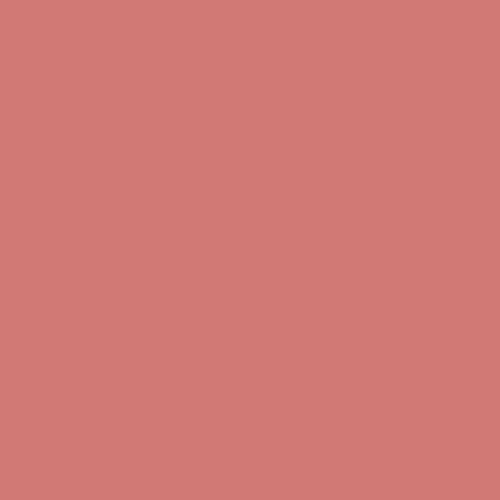 Вновь активируем 